2 - заседание 					                                                                   28– созываҠАРАР                                                                                                                        РЕШЕНИЕ«Об установлении земельного  налога на территории сельского поселения Сейтяковский сельсовет муниципального района Балтачевский район Республики Башкортостан»В соответствии с Федеральным законом от 6 октября 2003 года № 131-ФЗ «Об общих принципах организации местного самоуправления в Российской Федерации», Налоговым кодексом Российской Федерации, руководствуясь пунктом 5 части 1 статьи 35 Устава сельского поселения Сейтяковский сельсовет муниципального района Балтачевский район Республики Башкортостан, Совет сельского поселения Сейтяковский сельсовет решил:1. Ввести на территории сельского поселения Сейтяковский сельсовет муниципального района Балтачевский район Республики Башкортостан земельный налог (далее – налог), порядок и сроки уплаты налога за земли находящиеся в пределах границ сельского поселения Сейтяковский сельсовет муниципального района Балтачевский район Республики Башкортостан, налоговые льготы, не предусмотренные Налоговым Кодексом Российской Федерации (основания и порядок их применения налогоплательщиками).2. 2. Установить налоговые ставки в следующих размерах:  2.1. 0,3 процента в отношении земельных участков:- отнесенных к землям сельскохозяйственного назначения или к землям в составе зон сельскохозяйственного использования в населенных пунктах и используемых для сельскохозяйственного производства;- занятых жилищным фондом и объектами инженерной инфраструктуры жилищно-коммунального комплекса (за исключением доли в праве на земельный участок, приходящейся на объект, не относящийся к жилищному фонду и к объектам инженерной инфраструктуры жилищно-коммунального комплекса) или приобретенных (предоставленных) для жилищного строительства;-  не используемых в предпринимательской деятельности, приобретенных (предоставленных) для личного подсобного хозяйства, садоводства или  огородничества, а также земельных участков общего назначения, предусмотренных Федеральным законом от 29.07.2017 года № 217-ФЗ «О ведении гражданами садоводства и огородничества для собственных нужд и о внесении изменений в отдельные законодательные акты Российской Федерации;-  ограниченных в обороте в соответствии с законодательством Российской Федерации, предоставленных для обеспечения обороны, безопасности и таможенных нужд.2.2. 1,5 процента в отношении прочих земельных участков. 3. Освобождаются от налогообложения организации и учреждения согласно ст. 395 Налогового кодекса Российской Федерации.        Дополнительно к льготам, установленным статьей 395 Налогового кодекса Российской Федерации, освободить от уплаты  налога следующие категории налогоплательщиков: - ветеранов и инвалидов Великой Отечественной войны, а также ветеранов и инвалидов боевых действий;- инвалидов I и II групп инвалидности;- инвалидов с детства;- физических лиц, имеющих право на получение социальной поддержки в соответствии с Законом Российской Федерации «О социальной защите граждан, подвергшихся воздействию радиации вследствие катастрофы на Чернобыльской АЭС» (в редакции Закона Российской Федерации от 18 июня 1992 года №З061-1), в соответствии с Федеральным законом от 26 ноября 1998 года № 175-ФЗ «О социальной защите граждан Российской Федерации, подвергшихся воздействию радиации вследствие аварии в 1957 году на производственном объединении «Маяк» и сбросов радиоактивных отходов в реку «Теча» и в соответствии с Федеральным законом от 10 января 2002  года №2-ФЗ «О социальных гарантиях гражданам, подвергшихся радиационному воздействию вследствие лазерных испытаний на Семипалатинском полигоне»;- физических лиц, имеющих трех и более несовершеннолетних детей.       Налоговые льготы, установленные настоящим пунктом, не распространяются на земельные участки (часть, доли земельных участков), сдаваемые в аренду,  осуществляется в отношении одного объекта налогообложения каждого вида, не используемые в предпринимательской деятельности, по выбору налогоплательщика, вне зависимости от количества оснований для применения налоговых льгот.4. Налогоплательщики - физические лица, имеющие право на налоговые льготы, представляют заявление (прилагается) о предоставлении льготы и документы, подтверждающие право налогоплательщика на налоговую льготу, в налоговый орган.  5. Физические лица уплачивают  налог на основании налогового уведомления, направляемого налоговым органом.6. Установить следующие порядок и сроки уплаты  налога и авансовых платежей:- налогоплательщики - физические лица уплачивают налог не позднее 1 декабря года, следующего за истекшим налоговым периодом.7. Признать утратившим силу решение Совета сельского поселения Сейтяковский сельсовет муниципального района Балтачевский  район Республики Башкортостан от 26 ноября 2018 года № 35/31 «Об установлении земельного  налога».8. Настоящее решение вступает в силу не ранее чем по истечении одного месяца со дня его официального опубликования и не ранее 1 января 2020 года.9. Настоящее решение опубликовать на сайте Администрации сельского поселения Сейтяковский сельсовет муниципального района Балтачевский  район Республики Башкортостан и разместить на информационном стенде. Глава сельского поселения Сейтяковский сельсоветмуниципального района Балтачевский район Республики Башкортостан                                                                              Э.С. Фаюршинас. Сейтяково26 ноября 2019 года№ 2/19ЗАЯВЛЕНИЕ
о предоставлении льготы <1>Прошу предоставить мне льготу по (символом “√” отметить вид налога):(наименование и реквизиты документа, подтверждающего право на льготу, копия прилагается)(сведения об объекте)Данные налогоплательщика: Достоверность и полноту сведений, указанных в настоящем заявлении, подтверждаю:
_____________________________________________________________________________ (Ф. И.О. представителя налогоплательщика) <5>  __________________________________Наименование документа, подтверждающего полномочия представителя <5>_____________________________________________________________________________Заполняется работником налогового органа:Данное заявление представлено в (код) _________________Зарегистрировано за №Ф. И.О. _____________________________________     Подпись: ______________________Подпись: ____________________________________     Дата: _________________________<1> - заполняется отдельно для каждого вида налога<2> - в отношении налога на имущество физических лиц дополнительно к заявлению о предоставлении льготы заполняется отдельное Уведомление о выбранных объектах налогообложения, в отношении которых предоставляется налоговая льгота, по форме, утвержденной приказом ФНС России от 13.07.2015 № ММВ-7-11/280@. В случае непредставления налогоплательщиком такого Уведомления налоговая льгота предоставляется в отношении одного объекта налогообложения каждого вида с максимальной исчисленной суммой налога на имущество физических лиц<3> - заполняется только в случае  заявления льготы по земельному налогу<4> - отчество указывается при наличии<5> - заполняется только в случае подачи заявления представителем налогоплательщикаБАШКОРТОСТАН  РЕСПУБЛИКАҺЫБАЛТАС  РАЙОНЫМУНИЦИПАЛЬ  РАЙОНЫНЫҢҺӘЙТӘК  АУЫЛ СОВЕТЫАУЫЛ  БИЛӘМӘҺЕ  СОВЕТЫ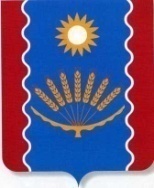      СОВЕТ СЕЛЬСКОГО  ПОСЕЛЕНИЯ     СЕЙТЯКОВСКИЙ  СЕЛЬСОВЕТ     МУНИЦИПАЛЬНОГО   РАЙОНА     БАЛТАЧЕВСКИЙ  РАЙОН     РЕСПУБЛИКИ БАШКОРТОСТАНБАШКОРТОСТАН  РЕСПУБЛИКАҺЫБАЛТАС  РАЙОНЫМУНИЦИПАЛЬ  РАЙОНЫНЫҢҺӘЙТӘК  АУЫЛ СОВЕТЫАУЫЛ  БИЛӘМӘҺЕ  СОВЕТЫ     СОВЕТ СЕЛЬСКОГО  ПОСЕЛЕНИЯ     СЕЙТЯКОВСКИЙ  СЕЛЬСОВЕТ     МУНИЦИПАЛЬНОГО   РАЙОНА     БАЛТАЧЕВСКИЙ  РАЙОН     РЕСПУБЛИКИ БАШКОРТОСТАН1. налогу на имущество физических лиц<2>2. земельному налогуна основании: _________________________________________________________________________________________________________________________________________________________в отношении объекта (земельного участка) <3>: _________________________________________________________________________________________________________________________Фамилия _____________________________________________________________________Фамилия _____________________________________________________________________Фамилия _____________________________________________________________________Фамилия _____________________________________________________________________Фамилия _____________________________________________________________________Имя __________________________________________________________________________Имя __________________________________________________________________________Имя __________________________________________________________________________Отчество <4>  __________________________________________________________________Отчество <4>  __________________________________________________________________Отчество <4>  __________________________________________________________________Отчество <4>  __________________________________________________________________Отчество <4>  __________________________________________________________________ИНН:ИНН:  Контактный телефон:   Контактный телефон:   Контактный телефон:   Контактный телефон:   Контактный телефон: Адрес электронной почты:Адрес электронной почты:Адрес электронной почты:Адрес электронной почты:Прошу предоставить мне льготу с __________________(месяц,год).Срок предоставления льготы: бессрочно/на период(нужное подчеркнуть)с приложением подтверждающих документов или их копий на листах ________________Дата представления заявления